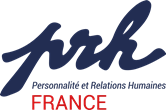 Agnès Rebelle							Lornay le 25 mars 2024Formatrice PRH agréée 
50, route de Pontillet 74150 LORNAYTél : 06 15 93 92 95 courriel : agnes.rebelle74@gmail.comBonjour,Vous vous êtes inscrit(e) au stage «« Me comprendre en profondeur »qui se déroulera du jeudi 9mai  (9h) au dimanche 12 mai (17h) 2022 à l’ L’hôtellerie du Monastère de la Visitation à VOIRON (38)  et je vous remercie de votre confiance.Horaires  du stage : Nous travaillerons tous les jours de 9 heures à 18 heures, sauf le dernier jour où nous terminerons à 17 heures, tout en tenant compte des derniers  horaires de votre train de retour. Particularités de ce stagePour la session apportez : crayons, feutres ou crayons de couleur, quelques feuilles blanches et  … et  ce que vous voulez manger pendant les pauses, bouteille d’eau…Pour ce stage un travail préparatoire est nécessaire. Vous le trouverez ci-joint. Séjour : Pour tirer un meilleur profit de ce stage et de la vie du groupe, il est préférable, de loger sur place. Hébergement Le monastère et l’hôtellerie sont  situés sur une petite colline au pied de laquelle s’étend la ville de Voiron, La façade principale du monastère donne sur le massif de la Chartreuse .L’hôtellerie est dans un petit  jardin indépendant du monastère,  libre d’accès. Elle a été restaurée récemment  et une cuisine à l’hôtellerie est accessible en gestion libre.  Participation aux frais d’hébergementPension complète : 50€Nuit et Petit déjeuner : 20€Déjeuner : 15 €Dîner: 15€ Chambre individuelle ou pour couple, avec WC et douche pour la plupart. Apportez vos draps et vos serviettes de toilette si possible. Signalez- moi les régimes alimentaires éventuels.Précisez-moi, avant le 25 avril , votre désir d’hébergement et les repas et  si vous arrivez la veille de la session, votre heure d’arrivée en gare de Voiron. Merci de me dire aussi  si dans ce cas, vous prendrez le repas du soir. Pour accéder au Monastère :Par le train : gare SNCF de VoironPuis accès en bus de ville  numéro 3 (direction  le Faton)  	arrêt : Maison Rose.Accéder  à l’hôtellerie du monastère en montant la rue du May  située en face de l’arrêt du bus. En voiture : Si vous arrivez de l’autoroute de Lyon, Valence, Grenoble, sortir  à Champfeuillet. Suivre la direction Voiron-Centre. Après avoir longé le cimetière, continuer direction centre-ville, la rue Aristide Briand, et  prendre au niveau d’une  fourche, la Rue du May, à gauche (elle monte !). Vous parvenez à un petit parking en haut de la Rue à droite. L’hôtellerie est  située après le parking sur votre gauche.      Si vous venez par le train, il est possible de venir vous chercher à la gare de Voiron, la veille du début du stage, en fin de journée, indiquez-moi votre heure d’arrivée au plus tôt.     Je demeure à votre disposition pour tout renseignement, par l’intermédiaire d’Elisabeth (secretariat.arebelle@free.fr) collaboratrice qui assure le secrétariat de la session. Je demeure à votre disposition pour tout renseignement, par l’intermédiaire d’Elisabeth (secretariat.arebelle@free.fr) collaboratrice, qui assure le secrétariat de la session. Dans l'attente du plaisir de vous rencontrer, je vous assure de mes sentiments les meilleurs.									Agnès RebelleOrganisme de formation enregistré sous le N° 82.74.01805.74 auprès de la Préfecture de la Région Rhône Alpes.Adhérent d’un centre de gestion agréé, acceptant à ce titre les règlements par chèque. Siret : 41336375500021. Code APE : 8559B